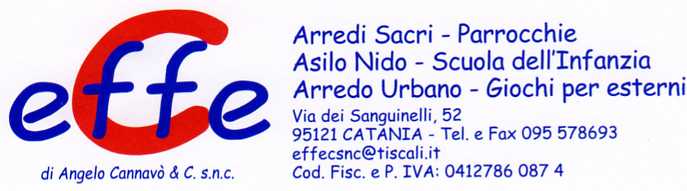 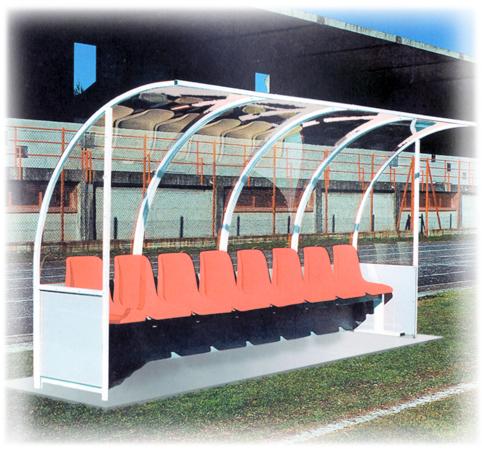 Descrizione:Panca allenatori e riserve semitrasparente, struttura inacciaio zincato a caldo con appoggiapiedi. Tetto curvoin policarbonato alveolare da 6 mm infrangibile eantiurto traslucido. Protezione contro i raggi uv su 2lati e resistente agli agenti atmosferici. Sedutemonoscocca in materiale plastico rosse.Versioni a 2\4\6\8\10\12\14 e 16 postiDimensioni(versione a 6 posti): 300x125x204 (h) cm(ogni 2 posti va considerato 1 mt di lunghezzaaggiuntivoCategoria : Arredo Sportivo
Codice: SA21003